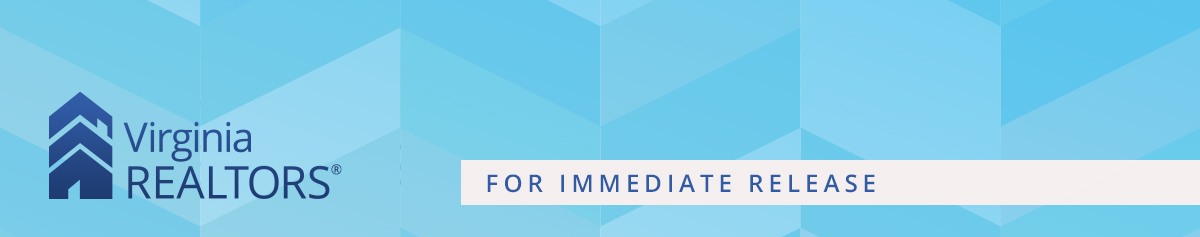 Contact: Robin Spensieri, Vice President of Communications & Media Relations 
Email: rspensieri@virginiarealtors.org
Telephone: 404.433.6015Jay Mitchell Named Virginia REALTOR® of the Year for 2022Hampton Roads REALTOR® receives trade association’s highest honorRichmond, VA – (September 26, 2022) – The commonwealth’s largest trade association, Virginia REALTORS®, celebrates its 2022 awardees. The association conducted its annual awards ceremony in downtown Richmond, recognizing excellence in various areas of real estate, along with notable community contributions. These awardees were selected by a committee of peers as standouts among an association of more than 38,000 members.The Virginia REALTOR® of the Year Award is presented to professionals who have made proven contributions to the real estate industry through both personal and professional achievement and outstanding volunteerism.The 2022 Virginia REALTOR® of the Year is Jay Mitchell of the Hampton Roads REALTORS® Association. Jay is a Managing Broker for Berkshire Hathaway HomeServices Towne Realty in Virginia Beach (Beach, Oceanfront, and Strawbridge offices).After working in television news for nearly 25 years, Jay began what was to become a very successful and rewarding career in real estate.At the state level, Jay served as the 2018 President of the Virginia REALTORS®. He has also served on the association’s Board of Directors, Strategic Planning Committee, Public Policy Committee, and the Economic Advisory Board.For the National Association of REALTORS® (NAR), Jay has served as a Director, a Federal Political Coordinator, and as Chairman of the Consumer Communications Committee. In 2023, Jay will Chair NAR’s Fair Housing Policy Committee.Jay’s resolve to honor the REALTORS®’ commitment to service is evident through his extensive community involvement, including his work with Rotary International, Virginia Chorale, and Gulfstream Goodwill. To see the entire list of this year’s winners, click here. #   #   #About Virginia REALTORS®Virginia REALTORS® (previously known as the Virginia Association of REALTORS®) is the largest trade association in Virginia, representing over 38,000 REALTORS® engaged in the residential and commercial real estate business. Virginia REALTORS® serves as an advocate for homeownership and homeowners and represents the interests of property owners in the Commonwealth of Virginia. For more information, visit www.virginiarealtors.org or follow Virginia REALTORS® on Facebook and LinkedIn. NOTE: The term REALTOR® is a registered collective membership mark that identifies a real estate professional who is a member of the National Association of REALTORS® and subscribes to its strict Code of Ethics.